Mercociudades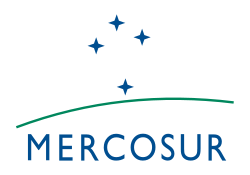 Mercociudades (Mercado Común de Ciudades) es una red que une a un grupo de municipios de los países que participan en el Mercado Común del Sur (Mercosur). Esta organización de ciudades pretende favorecer la integración de éstas a escala regional y estimular el desarrollo y la cooperación entre ellas.Actualmente está conformada por 213 municipios de países como Argentina, Brasil, Bolivia, Chile, Paraguay, Perú, Uruguay y Venezuela.Historia [editar]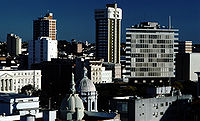 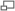 Ciudad de Asunción.La idea de crear una asociación de ciudades del Mercosur surgió durante el seminario "Mercosur: Oportunidades y Desafíos para las Ciudades", realizado en marzo de 1995 en Asunción, Paraguay. Los alcaldes que concurrieron a la reunión, convocada por la Unión de Ciudades Capitales Iberoamericanas-Subregión Cono Sur, firmaron la llamada Declaración de Asunción, donde manifestaron la necesidad de crear una instancia de cooperación entre municipios.En julio de 1995, se firmó el Compromiso de Porto Alegre (Brasil), donde se defineron los objetivos principales de la nueva organización. Finalmente, en noviembre del mismo año, se firmó el Acta Fundacional de Mercociudades en la ciudad de Asunción. Los miembros fundadores fueron: Asunción, Rosario, La Plata, Córdoba, Buenos Aires, Gualeguaychú, Florianópolis, Porto Alegre, Curitiba, Río de Janeiro, Brasilia, Salvador de Bahía, y Montevideo.Miembros [editar]Las ciudades miembro de Mercociudades son:1 Argentina [editar]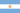  Bolivia [editar]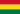 CochabambaLa PazSanta Cruz de la SierraTarija Brasil [editar]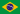  Chile [editar]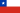  Paraguay [editar]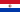  Perú [editar]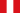 LimaLurín Uruguay [editar]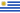  Venezuela [editar]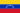 BarquisimetoAlcaldía Mayor de CaracasLibertadorReferencias [editar]↑ Mercociudades - Ciudades MiembrosEnlaces externos [editar]Sitio web oficialPáginas sobre MercociudadesRadioMercosur (en español y portugués)Categoría: MercosurContenido [ocultar]1 Historia2 Miembros2.1 Argentina2.2 Bolivia2.3 Brasil2.4 Chile2.5 Paraguay2.6 Perú2.7 Uruguay2.8 Venezuela3 Referencias4 Enlaces externosAvellanedaBahía BlancaBarranquerasBovrilBragadoBuenos AiresCarlos PellegriniComodoro RivadaviaCórdobaFlorencio VarelaGeneral San MartínGualeguaychúGuaymallénHurlinghamJunínLa MatanzaLa PlataLa RiojaLas BandurriasLomas de ZamoraLujánMalvinas ArgentinasMar del PlataMaría SusanaMendozaMontecarloMorónNecocheaOlavarríaParanáPergaminoPiamonteQuilmesRafaelaRealicóReconquistaResistenciaRío CuartoRosarioSaltaSaltoSan Antonio de los CobresSan Fernando del Valle de CatamarcaSan IsidroSan JorgeSan JuanSan LuisSan Miguel de TucumánSan Salvador de JujuySanta FeSantiago del EsteroTandilTrelewUrdinarrainUshuaiaVicente LópezViedmaVilla GesellVilla MaríaVilla MercedesZapalaZárateAlvoradaAraraquaraBarra do RibeiroBela VistaBelémBelo HorizonteBrasiliaCamaçariCampinasCaxias do SulContagemCoronel SapucaiaCuiabáCuritibaDiademaEsteioFlorianópolisFoz do IguaçuGoiâniaGravataíGuaíraGuarulhosJacareíJoinvilleJuiz de ForaLondrinaMacaéMauáMaringáMossoróNiteróiOsascoParanhosPenápolisPiracicabaPorto AlegrePraia GrandeRecifeRibeirão PretoRio ClaroRío de JaneiroRio GrandeSalvador de BahíaSanta MariaSantana de ParnaíbaSanta Vitória do PalmarSanto AndréSantosSão Bernardo do CampoSão Caetano do SulSão CarlosSão José do Rio PretoSão LeopoldoSão PauloSão VicenteSumaréSuzanoTaboão da SerraUberlândiaVarzéa PaulistaViamãoVitóriaVitória da ConquistaAricaCalamaConcepciónChillán ViejoEl BosqueLos AndesPuerto MonttQuilpuéRancaguaSantiagoValparaísoViña del MarAsunciónBella Vista NorteCapiatáCambyretáCarlos A. LópezConcepciónCoronel OviedoFernando de la MoraHernandariasHorquetaJesúsLimpioNanawaPedro Juan CaballeroPilarSalto del GuairáSan LázaroSan Pedro del YcuamandiyúVilletaYpejhúCanelonesColoniaDuraznoFloresMaldonadoMontevideo